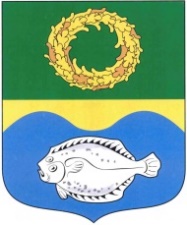 ОКРУЖНОЙ СОВЕТ ДЕПУТАТОВМУНИЦИПАЛЬНОГО ОБРАЗОВАНИЯ«ЗЕЛЕНОГРАДСКИЙ ГОРОДСКОЙ ОКРУГ» КАЛИНИНГРАДСКОЙ ОБЛАСТИ(второго созыва)РЕШЕНИЕ от 23 июня 2021 года                                                                               № 83 Зеленоградск                                  Об установлении порядка выдвижения, внесения, обсуждения, рассмотрения инициативных проектов, а также проведения их конкурсного отбора в Зеленоградском городском округе	В соответствии со статьями 26.1, 29, 31, 56.1 Федерального закона            от 06.10.2003 № 131-ФЗ «Об общих принципах организации местного самоуправления в Российской Федерации», Федеральным законом                        от 20.07.2020 № 216-ФЗ «О внесении изменений в Бюджетный кодекс Российской Федерации», руководствуясь статьей 13.1 Устава Зеленоградского городского округа, а также рассмотрев проект модельного нормативного правового акта, разработанного прокуратурой Калининградской области, окружной Совет депутатов Зеленоградского городского округа РЕШИЛ:Установить:порядок выдвижения, внесения, обсуждения, рассмотрения инициативных проектов, а также проведения их конкурсного отбора в Зеленоградском городском округе согласно приложению 1;порядок выявления мнения граждан по вопросу о поддержке инициативного проекта путем опроса граждан, сбора их подписей согласно приложению 2;порядок назначения и проведения собраний и конференций граждан (собраний делегатов) в целях рассмотрения и обсуждения вопросов внесения инициативных проектов согласно приложению 3;порядок формирования и деятельности конкурсной комиссии по организации и проведению конкурсного отбора инициативных проектов на территории Зеленоградского городского округа согласно приложению 4;порядок определения территории или части территории Зеленоградского городского округа, предназначенной для реализации инициативных проектов согласно приложению 5.Опубликовать решение в газете «Волна» и разместить на официальном сайте органов местного самоуправления Зеленоградского городского округа.Решение вступает в силу после официального опубликования.Врио главы Зеленоградского городского округа 		 	             В.Г. РостовцевПриложение 1к решению окружного Совета депутатов Зеленоградского городского округа  от 23 июня 2021 года № 83     ПОРЯДОК выдвижения, внесения, обсуждения, рассмотрения инициативных проектов, а также проведения их конкурсного отбора в Зеленоградском городском округе Статья 1. Общие положения1.1. Порядок выдвижения, внесения, обсуждения, рассмотрения инициативных проектов, а также проведения их конкурсного отбора в Зеленоградском городском округе (далее – Порядок) разработан в соответствии с Федеральным законом от 06.10.2003 № 131-ФЗ «Об общих принципах организации местного самоуправления в Российской Федерации» и определяет процедуру выдвижения, внесения, обсуждения, рассмотрения инициативных проектов, а также проведения их конкурсного отбора в Зеленоградском городском округе (далее также – городской округ).1.2. К отношениям, связанным с внесением, обсуждением, рассмотрением и отбором инициативных проектов, выдвигаемых для получения финансовой поддержки за счет межбюджетных трансфертов из бюджета Калининградской области, положения настоящего Порядка не применяются, если иное не предусмотрено законом и (или) иным нормативным правовым актом Калининградской области.1.3. Реализация полномочий администрации городского округа (далее также – администрация), предусмотренных настоящим Порядком, может быть возложена на отраслевые (функциональные) органы и структурное подразделение с правами юридического лица администрации городского округа муниципальным правовым актом администрации городского округа.Статья 2. Основные термины и понятия2.1. Для целей настоящего Порядка используются следующие основные термины и понятия:1) инициативные проекты – проекты, разработанные и выдвинутые в соответствии с настоящим Порядком инициаторами проектов в целях реализации на территории городского округа, части территории городского округа мероприятий, имеющих приоритетное значение для жителей муниципального образования, по решению вопросов местного значения или иных вопросов, право решения которых предоставлено органам местного самоуправления городского округа;2) инициативные платежи – собственные или привлеченные инициаторами проектов денежные средства граждан, индивидуальных предпринимателей и образованных в соответствии с законодательством Российской Федерации юридических лиц, уплачиваемые на добровольной основе и зачисляемые в соответствии с Бюджетным кодексом Российской Федерации в бюджет городского округа в целях реализации конкретных инициативных проектов;3) конкурсная комиссия – коллегиальный орган администрации городского округа, создаваемый в целях проведения конкурсного отбора инициативных проектов;4) инициаторы проекта:инициативные группы численностью не менее трех граждан, достигших шестнадцатилетнего возраста и проживающих на территории городского округа;органы территориального общественного самоуправления, осуществляющие свою деятельность на территории городского округа; индивидуальные предприниматели, осуществляющие свою деятельность на территории городского округа;юридические лица, осуществляющие свою деятельность на территории городского округа, в том числе социально ориентированные некоммерческие организации (далее – СОНКО);5) уполномоченный орган – структурное подразделение администрации городского округа, определяемое правовым актом администрации городского округа, и ответственное за организацию работы по рассмотрению инициативных проектов, а также проведение их конкурсного отбора в городском округе и контроль их реализации (далее – уполномоченный орган);6) участники деятельности по выдвижению, внесению, обсуждению, рассмотрению инициативных проектов, а также проведению их конкурсного отбора в городском округе (далее – участники инициативной деятельности):конкурсная комиссия;инициаторы проекта;уполномоченный орган;структурные подразделения администрации городского округа;окружной Совет депутатов городского округа.Статья 3. Выдвижение инициативных проектов, требования к ним3.1. Выдвижение инициативных проектов осуществляется инициаторами проектов.3.2. Инициаторами проектов могут выступать физические и (или) юридические лица, соответствующие требованиям, установленным настоящим Порядком.3.3. Инициативные проекты, выдвигаемые инициаторами проектов, составляются по форме согласно приложению 1 к настоящему Порядку, и при этом, инициативный проект должен содержать следующие сведения:1) описание проблемы, решение которой имеет приоритетное значение для жителей городского округа или его части;2) обоснование предложений по решению указанной проблемы;3) описание ожидаемого результата (ожидаемых результатов) реализации инициативного проекта;4) предварительный расчет необходимых расходов на реализацию инициативного проекта;5) планируемые сроки реализации инициативного проекта;6) сведения о планируемом (возможном) финансовом, имущественном и (или) трудовом участии заинтересованных лиц в реализации данного проекта;7) указание на объем средств бюджета городского округа в случае, если предполагается использование этих средств на реализацию инициативного проекта, за исключением планируемого объема инициативных платежей; 8) указание на территорию городского округа или его часть, в границах которой будет реализовываться инициативный проект.Инициативный проект включает в себя описание проекта, содержащее сведения, предусмотренные подпунктами 1-8 настоящего пункта, к которому по решению инициатора могут прилагаться графические и (или) табличные материалы.3.4. Инициативные проекты, предлагаемые к реализации в очередном финансовом году, должны быть выдвинуты инициаторами проектов не позднее 1 июля текущего финансового года.Статья 4. Обсуждение инициативных проектов4.1. Инициативный проект до его внесения в уполномоченный орган подлежит рассмотрению на собрании, конференции граждан, в том числе на собрании, конференции граждан по вопросам осуществления территориального общественного самоуправления, путем опроса граждан или сбора их подписей, в целях обсуждения инициативного проекта, определения его соответствия интересам жителей городского округа или его части, целесообразности реализации  инициативного проекта, а также принятия на собрании, конференции граждан, путем опроса или сбора их подписей решения о поддержке инициативных проектов.Выявление мнения граждан по вопросу о поддержке инициативного проекта может проводиться путем опроса граждан, сбора их подписей в соответствии с Порядком выявления мнения граждан по вопросу о поддержке инициативного проекта путем опроса граждан, сбора их подписей.4.2. Допускается рассмотрение нескольких инициативных проектов на одном собрании, на одной конференции граждан или при проведении одного опроса граждан, сбора подписей.4.3. Проведение собраний и конференций граждан осуществляется в соответствии с Порядком назначения и проведения собраний и конференций граждан (собраний делегатов) в целях рассмотрения и обсуждения вопросов внесения инициативных проектов. Проведение опроса граждан, сбора их подписей осуществляется в соответствии с Порядком выявления мнения граждан по вопросу о поддержке инициативного проекта путем опроса граждан, сбора их подписей.Статья 5. Порядок внесения инициативных проектов	5.1. Внесение инициативного проекта осуществляется инициатором проекта путем направления в уполномоченный орган администрации инициативного проекта с приложением документов и материалов, входящих в состав проекта, заявления об определении территории, на которой планируется реализовывать инициативный проект, подписанного инициаторами проекта, протокола собрания или конференции граждан, результатов опроса граждан и (или) подписных листов, подтверждающих поддержку инициативного проекта жителями городского округа или части территории городского округа, на которой планируется реализация инициативного проекта. 5.2. Информация о внесении инициативного проекта в уполномоченный орган администрации городского округа подлежит опубликованию (обнародованию) и размещению на официальном сайте органов местного самоуправления в информационно-телекоммуникационной сети Интернет в течение трех рабочих дней со дня внесения инициативного проекта в уполномоченный орган администрации и должна содержать сведения, указанные в  инициативном проекте, сведения об инициаторах проекта, а также информацию о возможности представления в уполномоченный орган администрации замечаний и предложений по инициативному проекту с указанием срока их представления, который не может составлять менее пяти рабочих дней.Свои замечания и предложения вправе направлять жители городского округа, достигшие шестнадцатилетнего возраста. Статья 6. Порядок рассмотрения инициативных проектов	6.1.  Инициативный проект, внесенный в уполномоченный орган администрации, подлежит обязательному рассмотрению уполномоченным органом в течение тридцати дней со дня его внесения на соответствие требованиям, установленным настоящим Порядком.	6.2. Регистрация инициативных проектов и приложенных к нему документов в уполномоченном органе осуществляется путем присвоения номера и даты входящего документа, в том числе с использованием автоматизированной информационной системы в день подачи документов от инициативной группы. 	6.3. Инициативные проекты в течение трех рабочих дней со дня их получения направляются уполномоченным органом в адрес структурных подразделений администрации, курирующих направления деятельности, которым соответствует внесенный инициативный проект, а также в Комитет по финансам и бюджету администрации и Правовой комитет администрации. 	6.4. Структурные подразделения администрации, курирующие направления деятельности, которым соответствует внесенный инициативный проект, осуществляют подготовку и направление в адрес уполномоченного органа заключения о возможности и целесообразности реализации соответствующего инициативного проекта.	 Комитет по финансам и бюджету администрации осуществляет подготовку и направление в адрес уполномоченного органа заключения о наличии (отсутствии) в бюджете городского округа средств в объеме, необходимом для реализации инициативного проекта, источником формирования которых не являются инициативные платежи.	Правовой комитет администрации осуществляет подготовку и направление в адрес уполномоченного органа заключения о соответствии (не соответствии) инициативного проекта требованиям федеральных законов и иных нормативных правовых актов Российской Федерации, законов и иных нормативных правовых актов Калининградской области, Уставу городского округа и настоящему Порядку.	Подготовка и направление заключения осуществляются по каждому инициативному проекту в срок не позднее десяти календарных дней со дня поступления проекта в структурное подразделение администрации, курирующее направления деятельности, которым соответствует внесенный инициативный проект.	6.5. В случае, если в уполномоченный орган внесено несколько инициативных проектов, в том числе с описание аналогичных по содержанию приоритетных проблем, уполномоченный орган организует проведение конкурсного отбора, в течение трех дней со дня утверждения состава конкурсной комиссии направляет инициативный проект в конкурсную комиссию и информирует об этом инициатора проекта посредством электронной почты, по телефону или почтовым отправлением при отсутствии электронной почты в срок не менее чем за три календарных дня до заседания конкурсной комиссии по отбору данных проектов. 	6.6. Уполномоченный орган по результатам рассмотрения инициативного проекта принимает одно из следующих решений:	1) поддержать инициативный проект и продолжить работу над ним в пределах бюджетных ассигнований, предусмотренных решением о бюджете на очередной финансовый год и плановый период, на соответствующие цели и (или) в соответствии с порядком составления и рассмотрения проекта местного бюджета (внесения изменений в решение о местном бюджете);	2) отказать в поддержке инициативного проекта и вернуть его инициаторам проекта с указанием причин отказа в поддержке инициативного проекта.	6.7. Уполномоченный орган принимает решение об отказе в поддержке инициативного проекта в одном из следующих случаев:	1) несоблюдение установленного порядка внесения инициативного проекта и его рассмотрения;	2) несоответствие инициативного проекта требованиям федеральных законов и иных нормативных правовых актов Российской Федерации, законов и иных нормативных правовых актов Калининградской области, Уставу городского округа;	3) невозможность реализации инициативного проекта ввиду отсутствия у органов местного самоуправления городского округа необходимых полномочий и прав;	4) отсутствие в бюджете городского округа средств в объеме, необходимом для реализации инициативного проекта, источником формирования которых не являются инициативные платежи;	5) наличие возможности решения описанной в инициативном проекте проблемы более эффективным способом;	6) признание инициативного проекта не прошедшим конкурсный отбор.	6.8. В случае, предусмотренном подпунктом 5 пункта 6.7 настоящего Порядка, показатель эффективности способа решения проблемы рассчитывается как отношение количественного выражения ожидаемого результата решения проблемы данным способом к сумме средств из бюджета городского округа, необходимых для решения проблемы данным способом, источником формирования которых не являются инициативные платежи. Способ решения проблемы, имеющий наивысший показатель эффективности по сравнению с другими способами, является более эффективным.	6.9. В случае отсутствия оснований для отказа в поддержке инициативного проекта, указанных в пункте 6.7 настоящего Порядка, уполномоченный орган принимает решение о поддержке инициативного проекта и продолжении работы над ним.	6.10. В случае наличия оснований для отказа в поддержке инициативного проекта, указанных в пункте 6.7 настоящего Порядка, уполномоченный орган принимает решение об отказе в поддержке инициативного проекта и возврате его инициаторам проекта, в котором указываются причины отказа в поддержке инициативного проекта.	Уполномоченный орган в течение трех рабочих дней со дня принятия решения, указанного в пункте 6.6 настоящего Порядка, предоставляет инициатору проекта надлежащим образом заверенную копию указанного решения нарочно либо почтовым отправлением по адресу, указанному в инициативном проекте. Копия решения, направленная почтовым отправлением, считается полученной по истечении семи календарных дней со дня ее направления.	6.11. Уполномоченный орган вправе, а в случае, предусмотренном подпунктом 5 пункта 6.7 настоящего Порядка, обязан предложить инициаторам проекта совместно доработать инициативный проект, а также рекомендовать представить его на рассмотрение органа местного самоуправления иного муниципального образования или государственного органа в соответствии с их компетенцией.Статья 7. Рассмотрение инициативных проектов конкурсной комиссией и проведение конкурсного отбора	7.1. В случае, установленном пунктом 6.5 настоящего Порядка, инициативные проекты подлежат конкурсному отбору, проводимому конкурсной комиссией в соответствии с Порядком формирования и деятельности конкурсной комиссии по организации и проведению конкурсного отбора инициативных проектов на территории Зеленоградского городского округа.	7.2. Отбор инициативных проектов осуществляется в соответствии с методикой и критериями оценки инициативных проектов, установленными статьей 8 настоящего Порядка.	7.3. Конкурсная комиссия по результатам рассмотрения инициативного проекта принимает одно из следующих решений:	1) признать инициативный проект прошедшим конкурсный отбор;	2) признать инициативный проект не прошедшим конкурсный отбор.	7.4. Решение конкурсной комиссии принимается по каждому представленному инициативному проекту.Статья 8. Методика и критерии оценки инициативных проектов	8.1. Перечень критериев оценки инициативных проектов и их бальное значение устанавливается приложением 2 к настоящему Порядку.	8.2. Оценка инициативного проекта по каждому критерию определяется в баллах.	Максимальная итоговая оценка инициативного проекта составляет 100 баллов, минимальная – 0.	8.3. Прошедшим конкурсный отбор признается инициативный проект, набравший наибольшее количество баллов по отношению к остальным инициативным проектам.	8.4. В случае, если два и более инициативных проектов получили равную оценку, прошедшим конкурсный отбор признается инициативный проект, объем привлекаемых средств из внебюджетных источников финансирования которого больше.	8.5. В случае одинакового объема привлекаемых средств из внебюджетных источников финансирования прошедшим конкурсный отбор признается инициативный проект с наиболее ранней датой внесения инициативного проекта в уполномоченный орган администрации городского округа.Статья 9. Реализация инициативных проектов	9.1. На основании решения уполномоченного органа ответственные исполнители муниципальных программ городского округа обеспечивают включение мероприятий по реализации инициативных проектов в состав муниципальных программ городского округа.	9.2. Реализация инициативных проектов осуществляется на условиях софинансирования за счет средств бюджета городского округа, инициативных платежей в объеме, предусмотренном инициативным проектом, и (или) добровольного имущественного и (или) трудового участия в реализации инициативного проекта инициатора проекта собственными и (или) привлеченными силами в объеме, предусмотренном инициативным проектом.	9.3. Инициатор проекта до начала его реализации за счет средств бюджета городского округа обеспечивает внесение инициативных платежей в бюджет городского округа на основании договора пожертвования, заключенного с администрацией городского округа, и (или) заключает с администрацией городского округа договор добровольного пожертвования имущества и (или) договор на безвозмездное оказание услуг/выполнение работ по реализации инициативного проекта.	9.4. Учет инициативных платежей осуществляется уполномоченным органом отдельно по каждому проекту.	9.5. Контроль за целевым расходование аккумулированных инициативных платежей осуществляется в соответствии с бюджетным законодательством Российской Федерации.	9.6. Инициаторы проекта, другие граждане, проживающие на территории городского округа, уполномоченные собранием или конференцией граждан, а также иные лица, определяемые законодательством Российской Федерации, вправе осуществлять общественный контроль за реализацией инициативного проекта в формах, не противоречащих законодательству Российской Федерации.	9.7. Инициаторы проекта или их представители принимают обязательное участие в приемке результатов поставки товаров, выполнения работ, оказания услуг.	Приемка результатов поставки товаров, выполнения работ, оказания услуг производится инициатором проекта (либо их представителями) и представителями структурного подразделения администрации городского округа, являющегося ответственным исполнителем муниципальной программы, в рамках которой осуществлялась реализация инициативного проекта.	Члены конкурсной комиссии имеют право на участие в приемке результатов поставки товаров, выполнения работ, оказания услуг.	9.8. Инициатор проекта, члены конкурсной комиссии имеют право на доступ к информации о ходе реализации инициативного проекта. 	9.9. Ответственные исполнители муниципальных программ городского округа, в состав которых включены мероприятия по реализации инициативного проекта, ежемесячно в срок не позднее 5 числа месяца, следующего за отчетным, направляют в уполномоченный орган и Комитет по финансам и бюджету администрации отчет о ходе реализации инициативного проекта.	9.10. Ответственные исполнители муниципальных программ городского округа в срок до 31 декабря года, в котором был реализован инициативный проект, обеспечивают направление документов, подтверждающих окончание реализации инициативного проекта (акты приемки, акты выполненных работ, акты оказанных услуг, документы, подтверждающие оплату, протоколы собраний групп в целях проведения общественного контроля за реализацией проекта, фотографии и пр.) в уполномоченный орган и Комитет по финансам и бюджету администрации.	9.11. Информация о рассмотрении инициативного проекта уполномоченного органа, о ходе реализации инициативного проекта, в том числе об использовании денежных средств, об имущественном и (или) трудовом участии заинтересованных в его реализации лиц, подлежит опубликованию (обнародованию) и размещению на официальном сайте органов местного самоуправления в информационно-телекоммуникационной сети Интернет. Отчет уполномоченного органа об итогах реализации инициативного проекта подлежит опубликованию (обнародованию) и размещению на официальном сайте в течение 30 календарных дней со дня завершения реализации инициативного проекта.	9.12. Отчет об итогах реализации инициативного проекта подлежит опубликованию (обнародованию) и размещению на официальном сайте органов местного самоуправления городского округа течение 30 календарных дней со дня завершения реализации инициативного проекта.Статья 10. Порядок расчета и возврата суммы инициативных платежей	10.1. В случае, если инициативный проект не был реализован, либо в случае наличия остатка инициативных платежей по итогам реализации инициативного проекта, не использованных в целях реализации инициативного проекта, инициативные платежи подлежат возврату инициаторам проекта, осуществившим их перечисление в бюджет городского округа (далее – денежные средства, подлежащие возврату).	10.2. Размер денежных средств, подлежащих возврату инициаторам проекта, рассчитывается исходя из процентного соотношения софинансирования инициативного проекта.	10.3. Инициаторы проекта предоставляют заявление на возврат денежных средств с указанием банковских реквизитов в структурное подразделение администрации, осуществляющее учет инициативных платежей, в целях возврата инициативных платежей.	10.4. Структурное подразделение администрации, осуществляющее учет инициативных платежей, в течение пяти рабочих дней со дня поступления заявления осуществляет возврат денежных средств.	Приложение 1к Порядку выдвижения, внесения, обсуждения,рассмотрения инициативных проектов,а также проведения их конкурсного отбора в Зеленоградском городском округе	ФормаИнициативный проект«______________________________»«___»__________20___г. Инициатор(ы) проекта(представитель инициатора)           ____________________        Ф.И.О.(подпись)	Приложения (примерный перечень):Расчет и обоснование предполагаемой стоимости инициативного проекта и (или) проектно-сметная (сметная) документация. Гарантийное письмо, подписанное инициатором проекта (представителем инициатора), содержащее обязательства по обеспечению инициативных платежей и (или) добровольному имущественному участию и (или) по трудовому участию в реализации инициативного проекта инициаторами проекта.Копии паспортов инициаторов проекта, в случае если инициаторами проекта являются физические лица. Документы, подтверждающие полномочия представителя инициатора проекта: копия паспорта, копия доверенности (в случае необходимости), решение о назначении руководителя, копия устава и другие документы, подтверждающие полномочия, в случае если инициаторами проекта являются юридические лица или индивидуальные предприниматели.Презентационные материалы к инициативному проекту                      (с использованием средств визуализации инициативного проекта).Дополнительные материалы (чертежи, макеты, графические материалы и др.) при необходимости.Согласие на обработку персональных данных инициатора проекта (представителя инициативной группы).Адрес электронной почты (при наличии) для отправки уведомления о принятом решении по результатам рассмотрения инициативного проекта и телефон для связи с инициаторами проекта. Приложение 2к Порядку выдвижения, внесения, обсуждения,рассмотрения инициативных проектов,а также проведения их конкурсного отбора в Зеленоградском городском округеКРИТЕРИИ ОЦЕНКИ ИНИЦИАТИВНЫХ ПРОЕКТОВ, ПРЕДСТАВЛЕННЫХ ДЛЯ КОНКУРСНОГО ОТБОРАПриложение 2к решению окружного Совета депутатов Зеленоградского городского округа  от 23 июня 2021 года № 83     ПОРЯДОК выявления мнения граждан по вопросу о поддержке инициативного проекта путем опроса граждан, сбора их подписей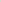 1. Выявление мнения граждан по вопросу о поддержке инициативного проекта может проводиться путем опроса граждан, сбора их подписей.2. Опрос граждан, сбор их подписей по вопросу о поддержке инициативного проекта осуществляется инициаторами проекта с учетом требований Федерального закона от 27.07.2006 № 152-ФЗ «О персональных данных» в форме подписного листа согласно приложению 1 к настоящему Порядку. К подписному листу прилагаются согласия на обработку персональных данных граждан, подписавших подписной лист, согласно приложению 2 к настоящему Порядку.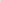 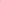 3. Данные о гражданине в подписной лист вносятся им собственноручно только рукописным способом, при этом использование карандашей не допускается.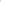 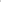 4. Каждый подписной лист с подписями граждан должен быть заверен инициаторами проекта. В случае если инициатором проекта выступает инициативная группа, подписной лист заверяется одним из членов инициативной группы.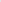 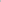 5. В подписные листы вносятся подписи не менее 50% граждан, достигших шестнадцатилетнего возраста и зарегистрированных по месту жительства или по месту пребывания на территории Зеленоградского городского округа (далее – городского округа), части территории городского округа, на которой планируется реализация инициативного проекта.6. После окончания опроса граждан, сбора их подписей инициатором проекта подсчитывается количество подписей и составляется протокол об итогах опроса, сбора подписей граждан в поддержку инициативного проекта по форме согласно приложению 3 к настоящему Порядку (далее - протокол). Протокол подписывается инициатором проекта. В случае если инициатором проекта является инициативная группа граждан, протокол подписывается всеми членами инициативной группы граждан.7. В случае, если в поддержку инициативного проекта в подписные листы внесены подписи не менее 50% граждан, достигших шестнадцатилетнего возраста и зарегистрированных по месту жительства или по месту пребывания на территории городского округа, части территории городского округа, на которой планируется реализация инициативного проекта, протокол и подписные листы направляются вместе с инициативным проектом в уполномоченный орган администрации, ответственный за организацию работы по рассмотрению инициативных проектов в городском округе, в соответствии с Порядком выдвижения, внесения, обсуждения, рассмотрения инициативных проектов, а также проведения их конкурсного отбора в Зеленоградском городском округе. Приложение 1к Порядку выявления мненияграждан по вопросу о поддержкеинициативного проекта путем опросаграждан, сбора их подписей Приложение 2к Порядку выявления мненияграждан по вопросу о поддержкеинициативного проекта путем опросаграждан, сбора их подписейПриложение 3к Порядку выявления мненияграждан по вопросу о поддержкеинициативного проекта путем опросаграждан, сбора их подписей Приложение 3 к решению окружного Совета депутатов Зеленоградского городского округа  от 23 июня 2021 года № 83     ПОРЯДОК назначения и проведения собраний и конференций граждан (собраний делегатов) в целях рассмотрения и обсуждения вопросов внесения инициативных проектовСтатья 1. Общие положения1.1. Настоящий Порядок назначения и проведения собраний и конференций граждан (собраний делегатов) в целях рассмотрения и обсуждения вопросов внесения инициативных проектов (далее - Порядок) определяет процедуру назначения и проведения собраний граждан и конференций граждан (собраний делегатов), порядок принятия решений и их рассмотрения органами местного самоуправления Зеленоградского городского округа (далее – городской округ) и должностными лицами местного самоуправления городского округа в целях обеспечения права жителей городского округа на осуществление местного самоуправления посредством участия в собраниях и конференциях граждан (собраний делегатов) при рассмотрении и обсуждении вопросов внесения инициативных проектов в администрацию городского округа.1.2. Для целей настоящего Порядка применяются следующие понятия:1) собрание - форма участия населения в осуществлении местного самоуправления, представляющая собой совместное заседание (присутствие) граждан для рассмотрения и обсуждения вопросов внесения инициативных проектов в уполномоченный орган;2) конференция (собрание делегатов) - форма участия населения в осуществлении местного самоуправления, представляющая собой совместное заседание представителей (делегатов), избранных в установленном настоящим положением порядке гражданами по месту жительства, для обсуждения инициативных проектов (далее - конференция).Статья 2. Порядок назначения и подготовки собрания, конференции2.1. Собрание, конференция по вопросам рассмотрения и обсуждения вопросов внесения инициативных проектов в уполномоченный орган администрации городского округа (далее - уполномоченный орган) проводятся по инициативе инициаторов проекта - физических и (или) юридических лиц, соответствующих требованиям, установленным Порядком выдвижения, внесения, обсуждения, рассмотрения инициативных проектов, а также проведения их конкурсного отбора в Зеленоградском городском округе.2.2. Инициаторы проекта подают в уполномоченный орган заявление о проведении собрания, конференции, в котором указываются:1) вопросы, выносимые на собрание, конференцию;2) предложения о дате, времени и месте проведения собрания, конференции;3) территория, в пределах которой предполагается реализовать инициативный проект;4) информация о лицах, ответственных за проведение собрания, конференции.2.3. Уполномоченный орган подготавливает заключение о возможности или невозможности проведения собрания, конференции (далее - заключение) в течение 15 календарных дней со дня подачи заявления о проведении собрания, конференции. Заключение носит рекомендательный характер. Если предполагаемое число участников собрания граждан превышает 150 человек, полномочия собрания граждан могут осуществляться конференцией граждан (собранием делегатов).В течение срока, указанного в абзаце первом настоящего пункта, уполномоченный орган направляет заключение в окружной Совет депутатов городского округа (далее – Совет депутатов) для принятия одного из следующих решений:о назначении собрания, конференции;об отклонении инициативы граждан о проведении собрания, конференции.2.4. В случае проведения собрания, конференции Совет депутатов принимает решение о назначении собрания, конференции.2.5. Решение Совета депутатов о назначении собрания, конференции должно содержать:1) вопросы, предлагаемые к рассмотрению на собрании, конференции;2) дату, время и место проведения собрания, конференции;3) информацию о территории, в пределах которой предполагается реализовать инициативный проект;4) информацию о лицах, ответственных за проведение собрания, конференции.2.6. Решение об отклонении инициативы о проведении собрания, конференции должно быть мотивированным.Инициатива о назначении собрания, конференции отклоняется в случае, если:1) вопросы, выносимые на рассмотрение собрания, конференции, не относятся к вопросам, которые подлежат реализации в рамках инициативных проектов;2) дата проведения собрания, конференции совпадает с датой уже назначенного собрания, конференции по вопросу реализации другого инициативного проекта;3) ранее по тому же самому вопросу (вопросам) и на той же территории проводились собрание, конференция, и со дня проведения такого собрания, конференции прошло менее трех месяцев.В случае отклонения инициативы о проведении собрания, конференции инициаторы проекта письменно уведомляется уполномоченным органом о принятом решении в течение пяти рабочих дней со дня принятия указанного решения.2.7. Собрание, конференция проводятся в месте, определенном решением Совета депутатов о назначении собрания, конференции.2.8. Лица, ответственные за проведение собрания, конференции, информируют население заблаговременно, но не позднее чем за пять календарных дней до дня проведения собрания, конференции о дате, времени, месте проведения собрания, конференции, территории, жители которой вправе участвовать в собрании, конференции, инициаторах проведения собрания, конференции, повестке дня собрания, конференции.2.9. Население оповещается о созыве собрания с помощью средств массовой информации, сети «Интернет», стендов, объявлений, писем, подворовых обходов, сообщений на собраниях и других мероприятиях, через организации, коммунальные службы и иными возможными средствами.Статья 3. Порядок проведения собрания3.1. Перед открытием собрания инициатором проводится обязательная регистрация его участников с указанием фамилии, имени, отчества (при наличии), даты рождения, места жительства.Регистрация участников собрания осуществляется в соответствии с требованиями Федерального закона от 27.07.2006 № 152-ФЗ «О персональных данных».3.2. В собрании участвуют граждане, достигшие шестнадцатилетнего возраста и зарегистрированные по месту жительства или по месту пребывания на территории, на которой планируется реализация инициативного проекта. На собрании вправе присутствовать должностные лица администрации городского округа и депутаты Совета депутатов.3.3. Собрание открывается инициатором проведения собрания или его представителем.3.4. Для ведения собрания избирается президиум в составе председателя, секретаря. Председателем или секретарем может быть избран любой гражданин, достигший 16 лет, присутствующий на собрании.Выборы состава президиума, утверждение повестки дня, регламента проведения собрания проводятся большинством голосов участников собрания.Право голоса на собрании имеют все присутствующие, включая представителей администрации городского округа и депутатов Совета депутатов.3.5. Секретарем собрания ведется протокол, в котором указываются:1) дата собрания;2) список участников собрания, численность присутствующих3) фамилии, имена, отчества (при наличии) выступающих и краткое содержание их выступлений;4) принятые решения и обращения;5) фамилии, имена, отчества (при наличии) избранных на собрании делегатов на конференцию.Протокол подписывается председателем и секретарем собрания и передается в уполномоченный орган.3.6. Решение собрания принимается простым большинством голосов и фиксируется в протоколе. При равном количестве голосов, голос председательствующего на собрании является решающим.Статья 4. Порядок избрания делегатов конференции4.1. Выборы делегатов конференции проводятся гражданами на собраниях, проводимых в порядке, установленном статьей 3 настоящего Порядка, на отдельных участках территории, на которой планируется реализация инициативного проекта, в зависимости от принятой нормы представительства.4.2. Нормы представительства при избрании делегатов на конференцию определяются решением Совета депутатов как произведение численности населения на отдельном участке территории, на которой планируется реализация инициативного проекта, и отношения планируемого количества участников конференции к общей численности населения территории, на которой планируется реализация инициативного проекта. Делегатом может быть любой житель, достигший возраста 16 лет.4.3. Избрание делегатов конференции осуществляется путем открытого голосования.4.4. Выборы делегатов считаются состоявшимися, если не менее 50% участников собрания проголосовали за выдвинутую(ые) кандидатуру(ы) делегата(ов). Избранными делегатами считаются кандидаты, набравшие наибольшее количество голосов от числа лиц, принявших участие в голосовании.4.5. На собрания граждан по вопросу избрания делегатов конференции приглашаются представители администрации городского округа, которые в обязательном порядке присутствуют на собрании.4.6. Документом, подтверждающим полномочия делегата конференции, является протокол собрания, подписанный председателем, секретарем собрания, а также представителем администрации городского округа, присутствующим на собрании.4.7. В протоколе собрания об избрании делегатов на конференцию с соблюдением требований п. 9 Федерального закона от 27.07.2006 № 152-ФЗ «О персональных данных» должны быть указаны фамилия, имя, отчество (при наличии) делегата, дата его рождения, место жительства.Статья 5. Порядок проведения конференции 5.1. Конференция проводится в порядке, установленном статьей 3 настоящего Порядка, с учетом особенностей, предусмотренных настоящим разделом.5.2. Конференция считается правомочной, если в ее работе принимают участие не менее 2/3 избранных делегатов.5.3. После представления и обсуждения заявленного инициативного проекта каждому делегату предоставляется возможность проголосовать «за» или «против» реализации инициативного проекта. Если заявлено несколько инициативных проектов, то каждому делегату предоставляется возможность проголосовать против реализации всех инициативных проектов или за реализацию не более чем двух инициативных проектов, которые, по мнению делегата, являются наиболее значимыми для улучшения качества жизни в городском округе.Статья 6. Рассмотрение решений собраний, конференций6.1. Решения собрания, конференции носят рекомендательный характер.6.2. Принимаемые на собрании, конференции решения распространяются только на граждан, проживающих на соответствующей территории городского округа, исполняются гражданами на добровольной основе.Статья 7. Материальное обеспечение проведения собрания, конференции7.1. Расходы, связанные с подготовкой и проведением собрания, конференции, осуществляются за счет средств местного бюджета.7.2. Расходы граждан в связи с подачей заявлений о проведении собрания (конференции), прибытием их на собрание (конференцию) и участием в нем оплачиваются гражданами из их собственных средств.Приложение 4к решению окружного Совета депутатов Зеленоградского городского округа  от 23 июня 2021 года № 83     ПОРЯДОКформирования и деятельности конкурсной комиссии по организации и проведению конкурсного отбора инициативных проектовна территории Зеленоградского городского округаСтатья 1. Общие положения1.1. Конкурсная комиссия по проведению конкурсного отбора инициативных проектов на территории Зеленоградского городского округа (далее - конкурсная комиссия) осуществляет свою деятельность на основе федеральных законов, иных нормативных правовых актов Российской Федерации, Порядка выдвижения, внесения, обсуждения, рассмотрения инициативных проектов, а также проведения их конкурсного отбора в Зеленоградском городском округе и настоящего Порядка.1.2. Состав конкурсной комиссии формируется администрацией Зеленоградского городского округа (далее – администрация городского округа). Председатель, заместитель председателя, секретарь и состав конкурсной комиссии утверждаются правовым актом администрации городского округа. В состав конкурсной комиссии могут входить представители общественности, иных органов местного самоуправления.При формировании состава конкурсной комиссии половина от общего числа членов конкурсной комиссии назначается на основе предложений, представленных окружным Советом депутатов Зеленоградского городского округа (далее – Советом депутатов).2. Порядок работы конкурсной комиссии2.1. Конкурсная комиссия осуществляет следующие функции:1) рассматривает, оценивает представленные для участия в конкурсном отборе инициативные проекты в соответствии с критериями оценки инициативных проектов;2) принимает решение о признании инициативного проекта прошедшим или не прошедшим конкурсный отбор.2.2. Конкурсная комиссия состоит из председателя конкурсной комиссии, заместителя председателя конкурсной комиссии, секретаря конкурсной комиссии и членов конкурсной комиссии.2.3. Полномочия членов конкурсной комиссии:1) председатель конкурсной комиссии:   руководит деятельностью конкурсной комиссии, организует ее работу;   ведет заседания конкурсной комиссии, подписывает протоколы заседаний;   участвует в работе конкурсной комиссии в качестве члена конкурсной комиссии;2) заместитель председателя конкурсной комиссии:  исполняет полномочия председателя конкурсной комиссии в отсутствие председателя;  участвует в работе конкурсной комиссии в качестве члена конкурсной комиссии;3) секретарь конкурсной комиссии:формирует проект повестки очередного заседания конкурсной комиссии; 	обеспечивает подготовку материалов к заседанию конкурсной комиссии; оповещает членов конкурсной комиссии об очередных ее заседаниях; ведет и подписывает протоколы заседаний конкурсной комиссии;4) члены конкурсной комиссии:осуществляют рассмотрение и оценку представленных инициативных проектов;участвуют в голосовании и принятии решений о признании инициативного проекта прошедшим или не прошедшим конкурсный отбор.2.4. Конкурсная комиссия вправе принимать решения, если на заседании присутствуют не менее половины от утвержденного состава ее членов.2.5. Решение конкурсной комиссии об инициативных проектах, прошедших конкурсный отбор, принимается открытым голосованием простым большинством голосов присутствующих на заседании лиц, входящих в состав конкурсной комиссии.В случае равенства голосов решающим является голос председательствующего на заседании конкурсной комиссии.2.6. Решения конкурсной комиссии оформляются протоколами в течение четырех рабочих дней со дня заседания конкурсной комиссии, подписываются председателем и секретарем конкурсной комиссии и направляются членам конкурсной комиссии и в уполномоченный орган администрации городского округа в течение одного рабочего дня со дня подписания протокола.В протоколе указываются список участвующих, перечень рассмотренных на заседании вопросов и решение по ним.2.7. В заседаниях конкурсной комиссии могут участвовать приглашенные лица, не являющиеся членами конкурсной комиссии.2.8. Инициаторы проектов и их представители могут принять участие в заседании конкурсной комиссии в качестве приглашенных лиц для изложения своей позиции по инициативным проектам, рассматриваемым на заседании.Приложение 5к решению окружного Совета депутатов Зеленоградского городского округа  от 23 июня 2021 года № 83     ПОРЯДОК определения территории или части территории Зеленоградского городского округа, предназначенной для реализации инициативных проектовСтатья 1. Общие положения1.1. Настоящий Порядок устанавливает процедуру определения территории или части территории Зеленоградского городского округа (далее - территория), на которой могут реализовываться инициативные проекты.1.2. Для целей настоящего Порядка под инициативным проектом понимается проект, внесенный в уполномоченный орган администрации Зеленоградского городского округа (далее - уполномоченный орган), направленный на реализацию мероприятий по решению вопросов местного значения или иных вопросов, право решения которых предоставлено органам местного самоуправления Зеленоградского городского округа, имеющих приоритетное значение для жителей Зеленоградского городского округа (далее - инициативный проект).1.3. Территория, на которой реализовываются инициативные проекты, устанавливается постановлением администрации Зеленоградского городского округа (далее – администрация городского округа).1.4. С заявлением об определении территории, на которой может реализовываться инициативный проект, вправе обратиться инициаторы проекта – физические и (или) юридические лица, соответствующие требованиям, установленным Порядком выдвижения, внесения, обсуждения, рассмотрения инициативных проектов, а также проведения их конкурсного отбора в Зеленоградском городском округе.Статья 2. Внесение и рассмотрение заявления об определениитерритории, на которой может реализовываться инициативный проект2.1. Для установления территории, на которой может реализовываться инициативный проект, инициатор проекта обращается в уполномоченный орган с заявлением об определении территории, на которой планирует реализовывать инициативный проект, с описанием ее границ.Заявление об определении территории, на которой планирует реализовывать инициативный проект, подается в уполномоченный орган одновременно с внесением инициативного проекта, осуществляемого в соответствии с Порядком выдвижения, внесения, обсуждения, рассмотрения инициативных проектов, а также проведения их конкурсного отбора в Зеленоградском городском округе.2.2. Заявление об определении территории, на которой планируется реализовывать инициативный проект, подписывается инициаторами проекта.В случае, если инициатором проекта является инициативная группа, заявление подписывается всеми членами инициативной группы, с указанием фамилий, имен, отчеств, контактных телефонов.2.3. Уполномоченный орган в течение 30 календарных дней со дня поступления заявления об определении территории, на которой планируется реализовывать инициативный проект, определяет границы территории, на которой планируется реализовывать инициативный проект, либо принимает решение об отказе в определении границ территории, на которой планируется реализовывать инициативный проект.2.4. Решение об отказе в определении границ территории, на которой предлагается реализовывать инициативный проект, принимается в следующих случаях:1) территория выходит за пределы территории Зеленоградского городского округа;2) запрашиваемая территория закреплена в установленном порядке или находится в собственности третьих лиц;3) виды разрешенного использования земельного участка на запрашиваемой территории не соответствуют целям инициативного проекта;4) реализация инициативного проекта на запрашиваемой территории противоречит нормам законодательства;5) принятия уполномоченным органом решения об отказе в поддержке инициативного проекта в соответствии с пунктом 6.7 Порядка выдвижения, внесения, обсуждения, рассмотрения инициативных проектов, а также проведения их конкурсного отбора в Зеленоградском городском округе.2.5. Уполномоченный орган в течение пяти календарных дней сообщает инициатору проекта о принятом решении посредством электронной почты в письменном виде с обоснованием (в случае отказа) принятого решения.2.6. Отказ в определении запрашиваемой для реализации инициативного проекта территории не является препятствием для повторного представления документов для определения указанной территории при условии устранения препятствий, послуживших основанием для отказа.п/пОбщая характеристика инициативного проектаСведения1.Вопросы местного значения или иные вопросы, право решения которых предоставлено органам местного самоуправления Зеленоградского городского округа в соответствии с Федеральным законом от 06.10.2003 № 131-ФЗ «Об общих принципах организации местного самоуправления в Российской Федерации», на исполнение которых направлен инициативный проект2.Территория реализации инициативного проекта3.Цель и задачи инициативного проекта4. Описание инициативного проекта (описание проблемы, решение которой имеет приоритетное значение для жителей муниципального или его части, обоснование предложений по решению указанной проблемы, описание мероприятий по реализации инициативного проекта)5.Описание ожидаемого результата (ожидаемых результатов)6. Описание дальнейшего развития инициативного проекта после завершения финансирования (использование, содержание и т.д.)7. Количество прямых благополучателей (человек) (указать механизм определения количества прямых благополучателей)8.Планируемые сроки реализации инициативного проекта9.Информация об инициаторе проекта (Ф.И.О. (для физических лиц), наименование (для юридических лиц)10.Предварительный расчет необходимых расходов на реализацию инициативного проекта11.Средства бюджета городского округа, необходимые для реализации инициативного проекта12.Сведения о планируемом (возможном) финансовом участии заинтересованных лиц в реализации данного проекта, в том числе:12.1.Денежные средства граждан12.2.Денежные средства юридических лиц, индивидуальных предпринимателей13.Сведения о планируемом имущественном и (или) трудовом участии заинтересованных лиц в реализации данного проекта, в том числе:13.1.Неденежный вклад граждан (добровольное имущественное участие, трудовое участие)13.2.Неденежный вклад юридических лиц, индивидуальных предпринимателей (добровольное имущественное участие, трудовое участие)№пункта(подпункта)Наименование критерияконкурсного отбораЗначение критерияконкурсного отбораКоличество баллов1.Социальная и экономическая эффективность реализации инициативного проекта Социальная и экономическая эффективность реализации инициативного проекта Социальная и экономическая эффективность реализации инициативного проекта 1.1.Доля населения городского округа, получившего результат от реализации инициативного проекта, в общей численности населения городского округаот 61 до 100%401.1.Доля населения городского округа, получившего результат от реализации инициативного проекта, в общей численности населения городского округаот 11 до 60%201.1.Доля населения городского округа, получившего результат от реализации инициативного проекта, в общей численности населения городского округаот 0 до 10%101.2.Срок действия результатов реализации инициативного проектаболее 5 лет151.2.Срок действия результатов реализации инициативного проектаот 1 года до 5 лет101.2.Срок действия результатов реализации инициативного проектаот 0 до 1 года51.3.Степень востребованности результатов реализации проектаменее 6 месяцевв году101.3.Степень востребованности результатов реализации проектаболее 6 месяцев в году152. Степень участия населения городского округа в определении и решении проблемы, заявленной в инициативном проекте (оценивается по количеству членов инициативной группы, участников собрания, поступивших в уполномоченный орган предложений и замечаний к проекту)Степень участия населения городского округа в определении и решении проблемы, заявленной в инициативном проекте (оценивается по количеству членов инициативной группы, участников собрания, поступивших в уполномоченный орган предложений и замечаний к проекту)Степень участия населения городского округа в определении и решении проблемы, заявленной в инициативном проекте (оценивается по количеству членов инициативной группы, участников собрания, поступивших в уполномоченный орган предложений и замечаний к проекту)2.1.Участие населения городского округа в определении проблемы, на решение которой направлен инициативный проектпо 1 баллу за каждые 100 человек, участвующих в определении проблемыпо 1 баллу за каждые 100 человек, участвующих в определении проблемы3. Наличие мероприятий по уменьшению негативного воздействия на состояние окружающей среды и здоровье населенияНаличие мероприятий по уменьшению негативного воздействия на состояние окружающей среды и здоровье населенияНаличие мероприятий по уменьшению негативного воздействия на состояние окружающей среды и здоровье населения3.1.Не предусматривается03.2. Наличие мероприятий, связанных с обустройством территории городского округа (озеленение, расчистка и обустройство водных объектов, ликвидация свалок в городских лесах и т.п.)103.3.Наличие проектов, связанных с уменьшением негативного воздействия на состояние окружающей среды (обустройство парковых зон, строительство и реконструкция очистных сооружений и пр.)154.Вклад участников реализации инициативного проекта в его финансированиеВклад участников реализации инициативного проекта в его финансированиеВклад участников реализации инициативного проекта в его финансирование4.1.Уровень софинансирования инициативного проекта инициаторами и заинтересованными лицами (в виде инициативных платежей и (или) добровольного имущественного участия)более 7%34.1.Уровень софинансирования инициативного проекта инициаторами и заинтересованными лицами (в виде инициативных платежей и (или) добровольного имущественного участия)от 5% до 7%24.1.Уровень софинансирования инициативного проекта инициаторами и заинтересованными лицами (в виде инициативных платежей и (или) добровольного имущественного участия)от 3% до 5%14.1.Уровень софинансирования инициативного проекта инициаторами и заинтересованными лицами (в виде инициативных платежей и (или) добровольного имущественного участия)менее 3%04.2.Вклад населения городского округа в реализацию инициативного проекта в неденежной форме (трудовое участие, материалы и другие формы)предусмотрен54.2.Вклад населения городского округа в реализацию инициативного проекта в неденежной форме (трудовое участие, материалы и другие формы)не предусмотрен0Подписной лист      Мы, нижеподписавшиеся жители муниципального образования «Зеленоградский городской округ», поддерживаем инициативный проект _________________________________________________________________(наименование инициативного проекта)N п/пФамилия, имя, отчествоДата рожденияАдрес регистрации по месту жительства или по месту пребыванияДанные паспорта (или заменяющего его документа)Подпись и дата подписания листаПодписи заверяюПодписи заверяю(Ф.И.О., дата рождения, данные паспорта (или заменяющего его документа), адрес регистрации по месту жительства или по месту пребывания лица, осуществляющего сбор подписей)(Ф.И.О., дата рождения, данные паспорта (или заменяющего его документа), адрес регистрации по месту жительства или по месту пребывания лица, осуществляющего сбор подписей)"__" __________ 20__ г.(подпись)Согласие на обработку персональных данныхСогласие на обработку персональных данныхЯ, _____________________________________________________________________________________________________________________,(фамилия, имя, отчество, адрес, номер основного документа, удостоверяющего его личность, сведения о дате выдачи указанного документа и выдавшем его органе) в соответствии со статьей 9 Федерального закона от 27.07.2006 № 152-ФЗ               «О персональных данных» выражаю свое согласие на обработку администрацией Зеленоградского городского округа моих персональных данных.     1. Администрация городского округа вправе осуществлять обработку моих персональных данных (сбор, систематизацию, накопление, хранение, уточнение (обновление, изменение), использование, распространение (в том числе передачу), блокирование, уничтожение моих персональных данных) в документарной и электронной форме.     2. Перечень персональных данных, на обработку которых дается настоящее согласие: фамилия, имя, отчество, дата рождения, серия и номер паспорта или заменяющего его документа, адрес места жительства, адрес электронной почты и номер телефона.     3. Настоящее согласие действует бессрочно. Условием прекращения обработки персональных данных является получение моего письменного отзыва настоящего согласия. Администрация городского округа прекращает обработку персональных данных и в случае, если сохранение персональных данных не требуется, уничтожает их в срок, не превышающий 30 дней с даты поступления указанного отзыва. Администрация городского округа вправе после получения отзыва настоящего согласия продолжать обработку моих персональных данных в той части, в которой для ее осуществления согласие не требуется или не будет требоваться в силу действующего законодательства.     Настоящий пункт является соглашением между мной и администрацией городского округа об изменении срока прекращения обработки моих персональных данных после поступления отзыва настоящего согласия.     4. Администрация городского округа вправе обрабатывать мои персональные данные в целях рассмотрения инициативного проекта, а также в целях исполнения иных полномочий в соответствии с действующим законодательством.     5. Я даю согласие на передачу своих персональных данных третьим лицам для их обработки способами, указанными в пункте 1 настоящего согласия, для достижения целей, указанных в пункте 4 настоящего согласия.Я, _____________________________________________________________________________________________________________________,(фамилия, имя, отчество, адрес, номер основного документа, удостоверяющего его личность, сведения о дате выдачи указанного документа и выдавшем его органе) в соответствии со статьей 9 Федерального закона от 27.07.2006 № 152-ФЗ               «О персональных данных» выражаю свое согласие на обработку администрацией Зеленоградского городского округа моих персональных данных.     1. Администрация городского округа вправе осуществлять обработку моих персональных данных (сбор, систематизацию, накопление, хранение, уточнение (обновление, изменение), использование, распространение (в том числе передачу), блокирование, уничтожение моих персональных данных) в документарной и электронной форме.     2. Перечень персональных данных, на обработку которых дается настоящее согласие: фамилия, имя, отчество, дата рождения, серия и номер паспорта или заменяющего его документа, адрес места жительства, адрес электронной почты и номер телефона.     3. Настоящее согласие действует бессрочно. Условием прекращения обработки персональных данных является получение моего письменного отзыва настоящего согласия. Администрация городского округа прекращает обработку персональных данных и в случае, если сохранение персональных данных не требуется, уничтожает их в срок, не превышающий 30 дней с даты поступления указанного отзыва. Администрация городского округа вправе после получения отзыва настоящего согласия продолжать обработку моих персональных данных в той части, в которой для ее осуществления согласие не требуется или не будет требоваться в силу действующего законодательства.     Настоящий пункт является соглашением между мной и администрацией городского округа об изменении срока прекращения обработки моих персональных данных после поступления отзыва настоящего согласия.     4. Администрация городского округа вправе обрабатывать мои персональные данные в целях рассмотрения инициативного проекта, а также в целях исполнения иных полномочий в соответствии с действующим законодательством.     5. Я даю согласие на передачу своих персональных данных третьим лицам для их обработки способами, указанными в пункте 1 настоящего согласия, для достижения целей, указанных в пункте 4 настоящего согласия."__" __________ 20__ г.(подпись)Протокол об итогах опроса, сбора подписей гражданв поддержку инициативного проектаПротокол об итогах опроса, сбора подписей гражданв поддержку инициативного проектаПротокол об итогах опроса, сбора подписей гражданв поддержку инициативного проектаПротокол об итогах опроса, сбора подписей гражданв поддержку инициативного проекта(наименование инициативного проекта)(наименование инициативного проекта)(наименование инициативного проекта)(наименование инициативного проекта)Планируемая для реализации инициативного проекта территория, на которой осуществлялся сбор подписей, - _________________________________________.Общее количество граждан, достигших шестнадцатилетнего возраста, зарегистрированных по месту жительства или по месту пребывания на указанной территории, - _______________________________________________________.Количество подписей, которое необходимо для учета мнения по вопросу поддержки инициативного проекта, - ___________________________________.Количество подписных листов - ______________________________________.Количество подписей в подписных листах в поддержку инициативного проекта - ___________________________________________________________________.Планируемая для реализации инициативного проекта территория, на которой осуществлялся сбор подписей, - _________________________________________.Общее количество граждан, достигших шестнадцатилетнего возраста, зарегистрированных по месту жительства или по месту пребывания на указанной территории, - _______________________________________________________.Количество подписей, которое необходимо для учета мнения по вопросу поддержки инициативного проекта, - ___________________________________.Количество подписных листов - ______________________________________.Количество подписей в подписных листах в поддержку инициативного проекта - ___________________________________________________________________.Планируемая для реализации инициативного проекта территория, на которой осуществлялся сбор подписей, - _________________________________________.Общее количество граждан, достигших шестнадцатилетнего возраста, зарегистрированных по месту жительства или по месту пребывания на указанной территории, - _______________________________________________________.Количество подписей, которое необходимо для учета мнения по вопросу поддержки инициативного проекта, - ___________________________________.Количество подписных листов - ______________________________________.Количество подписей в подписных листах в поддержку инициативного проекта - ___________________________________________________________________.Планируемая для реализации инициативного проекта территория, на которой осуществлялся сбор подписей, - _________________________________________.Общее количество граждан, достигших шестнадцатилетнего возраста, зарегистрированных по месту жительства или по месту пребывания на указанной территории, - _______________________________________________________.Количество подписей, которое необходимо для учета мнения по вопросу поддержки инициативного проекта, - ___________________________________.Количество подписных листов - ______________________________________.Количество подписей в подписных листах в поддержку инициативного проекта - ___________________________________________________________________.Инициатор проекта________________________________________________(подпись)(расшифровка подписи)